Publicado en  el 28/03/2014 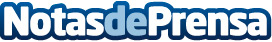 El Presidente de MAPFRE reconoce el esfuerzo realizado por la red comercial de EspañaDatos de contacto:MAPFRENota de prensa publicada en: https://www.notasdeprensa.es/el-presidente-de-mapfre-reconoce-el-esfuerzo_1 Categorias: Seguros http://www.notasdeprensa.es